УКРАЇНА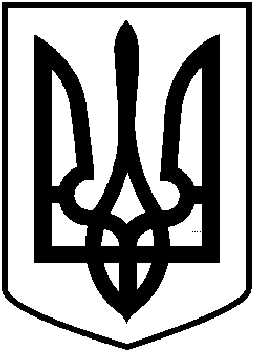 ЧОРТКІВСЬКА  МІСЬКА  РАДА ДВАНАДЦЯТА  СЕСІЯ СЬОМОГО СКЛИКАННЯРІШЕННЯвід  13   жовтня  2016 року                                                           № 356 м. ЧортківПро  затвердження   Положення    прокомунальну організацію (установу, заклад)Чортківський  комунальний  центр соціальноїреабілітації  дітей-інвалідів  «Дорога в життя» з відділенням денного перебування м. Чорткова Тернопільської області  в новій редакції         Відповідно до листа Чортківської об’єднаної державної податкової інспекції Головного управління ДФС у Тернопільській області від 06 вересня 2016 року №2369/1202/12  та керуючись пунктом 4  статті 54 Закону України «Про місцеве самоврядування в Україні», міська рада ВИРІШИЛА:1.Затвердити Положення про комунальну організацію (установу, заклад) Чортківський комунальний центр соціальної реабілітації дітей-інвалідів «Дорога в життя» з відділенням денного перебування м. Чорткова Тернопільської області» в новій редакції (додається). 2.Визнати таким, що втратив чинність п.2 рішення міської ради  від 14  вересня 2015 року  № 216 «Про затвердження положення Чортківського комунального центру соціальної реабілітації дітей-інвалідів «Дорога в життя» з відділенням денного перебування м. Чорткова Тернопільської області». 3.Доручити директору Чортківського комунального центру соціальної реабілітації дітей-інвалідів «Дорога в життя» з відділенням денного перебування м. Чорткова Тернопільської області провести державну реєстрацію Положення відповідно до вимог чинного законодавства України.4. Копію рішення  направити  в  Чортківський комунальний центр соціальної реабілітації дітей-інвалідів «Дорога в життя» з відділенням денного перебування  м. Чорткова Тернопільської області.  5.Контроль за виконанням рішення покласти на постійну комісію міської ради  з гуманітарних питань та соціального захисту громадян.  Міський  голова                                                          Володимир  ШМАТЬКО